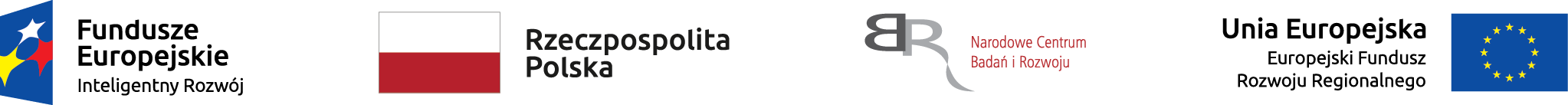 Nr sprawy: 2/2020/BK/AutoInvent	    Załącznik nr 1 do Zapytania ofertowego..............................................      pieczęć  firmowa  Wykonawcy FORMULARZ OFERTOWYDziałając  w imieniu ……………………………………………………………………………………….., zwanego dalej Wykonawcą i będąc należycie uprawnionym do jego reprezentowania oświadczam, że Wykonawca oferuje wykonanie przedmiotu zamówienia na warunkach określonych w Zapytaniu ofertowym.W poniższej Tabeli Wykonawca wypełnia wiersze dotyczące Zadania, na które składa ofertę.Tabela*wypełnić jeśli dotyczyOświadczamy, iż udzielimy 12 miesięcy gwarancji na przedmiot zamówienia.Termin realizacji zamówienia: do 60 dni od dnia podpisania Zamówienia – Załącznik nr 4Termin ważności oferty: 60 dni od dnia składania ofert.Termin płatności: do 30 dni od daty otrzymania przez Zamawiającego prawidłowo wystawionej faktury VAT wraz z obustronnie podpisanym protokołem odbioru. Zamawiający może wyrazić zgodę na płatność na podstawie wystawionej faktury pro forma.Oświadczamy, że:Zapoznaliśmy się z warunkami zamówienia i przyjmujemy je bez zastrzeżeń.Zdobyliśmy konieczne informacje niezbędne do właściwego przygotowania oferty.Posiadamy stosowne kwalifikacje do wykonania przedmiotu zamówienia.W ofercie nie została zastosowana cena dumpingowa i oferta nie stanowi czynu nieuczciwej konkurencji zgodnie z art. 5-17 ustawy z dnia 16.04.1993 r. o zwalczaniu nieuczciwej konkurencji (t.j.: Dz. U. z 2003 r., Nr 153, poz. 1503 z późń. zm.).....................................................		  ................................................................................        	     ( miejsce  i  data  złożenia  oświadczenia )                                                 ( pieczęć  i  podpisy  upoważnionych  przedstawicieli  Wykonawcy )Oświadczam, że:JESTEM * / NIE JESTEM*  powiązany z Zamawiającym osobowo lub kapitałowo. Przez powiązania kapitałowe lub osobowe rozumie się wzajemne powiązania między Zamawiającym lub osobami upoważnionymi do zaciągania zobowiązań w imieniu Zamawiającego lub osobami wykonującymi w imieniu Zamawiającego czynności związane z przygotowaniem i przeprowadzaniem procedury wyboru Wykonawcy, a Wykonawcą, polegające w szczególności na:Uczestniczeniu w spółce, jako wspólnik spółki cywilnej lub spółki osobowej,Posiadaniu co najmniej 10 % udziałów lub akcji,Pełnieniu funkcji członka organu nadzorczego lub zarządzającego, prokurenta, pełnomocnika,Pozostawaniu w związku małżeńskim, w stosunku pokrewieństwa lub powinowactwa w linii prostej, pokrewieństwa drugiego stopnia lub powinowactwa drugiego stopnia w linii bocznej lub w stosunku przysposobienia, opieki lub kurateli.*niepotrzebne skreślić....................................................		  ................................................................................	     ( miejsce  i  data  złożenia  oświadczenia )                                                 ( pieczęć  i  podpisy  upoważnionych  przedstawicieli  Wykonawcy )Zamawiający:JSW Innowacje S.A.ul. Paderewskiego 4140-282 KatowiceJSW Innowacje S.A.ul. Paderewskiego 4140-282 KatowiceJSW Innowacje S.A.ul. Paderewskiego 4140-282 KatowiceJSW Innowacje S.A.ul. Paderewskiego 4140-282 KatowiceJSW Innowacje S.A.ul. Paderewskiego 4140-282 KatowiceNazwa (firma) / imię i nazwisko Wykonawcy / Wykonawców wspólnie ubiegających się o zamówienie:Adres Wykonawcy:Ulica, nr domu / nr lokalu:Adres Wykonawcy:Miejscowość i kod pocztowy:Adres Wykonawcy:Województwo:Kraj:NIP:NIP:REGON:REGON:REGON:REGON:KRS:Adres do korespondencji:(jeżeli jest inny niż podany powyżej)Osoba wyznaczona do kontaktu z ZamawiającymTelefon:Osoba wyznaczona do kontaktu z ZamawiającymFaks:Osoba wyznaczona do kontaktu z Zamawiającyme-mail:Nr zadaniaNazwa przedmiotu zamówieniaCena jednostkowa nettoWymagana liczba sztukWartość jednostkowa nettoWartość jednostkowa bruttoZadanie 1*Pasek zębaty bezkońcowy HTD 5M1Zadanie 1*Wymiary:
Szerokość – 25 mm
Długość – 1800 mm
Ilość zębów – 3601Zadanie 2*Pasek zębaty bezkońcowy HTD 5M1Zadanie 2*Wymiary:
Szerokość – 25 mm
Długość – 1690 mm
Ilość zębów - 3381Zadanie 3*Pasek zębaty bezkońcowy HTD 5M2Zadanie 3*Wymiary:
Szerokość – 25 mm
Długość – 1125 mm
Ilość zębów - 2252Zadanie 4*Pasek zębaty bezkońcowy HTD 5M2Zadanie 4*Wymiary:
Szerokość – 25 mm
Długość – 950 mm
Ilość zębów – 1902Zadanie 5*Pasek zębaty bezkońcowy HTD 8M2Zadanie 6*Pasek zębaty bezkońcowy AT52Zadanie 7*Koło zębate do paska zębatego typu HTD 5M18Zadanie 7*Oznaczenie:
24-5M-25 2F18Zadanie 8*Koło zębate do paska zębatego typu HTD 5M6Zadanie 8*Oznaczenie:
15-5M-25 2F6Zadanie 9*Koło zębate do paską zębatego typu HTD 8M4Zadanie 9*Oznaczenie:
22-8M-20 2F4Zadanie 10*Koło zębate do paską zębatego typu HTD 8M4Zadanie 10*Oznaczenie:
26-8M-20 2F4Zadanie 11*Koło zębate do paską zębatego typu HTD 8M4Zadanie 11*Oznaczenie:
30-8M-20 2F4Zadanie 12*Koło zębate do paska zębatego typu AT54Zadanie 12*Oznaczenie:
36 AT5/15 2F4Zadanie 13*Koło zębate do paska zębatego typu AT54Zadanie 13*Oznaczenie:
36 AT5/19 2F4Zadanie 14*Koło zębate do paska zębatego typu AT54Zadanie 14*Oznaczenie:
36 AT5/25 2F4Zadanie 15*Koło zębate do paska zębatego typu AT54Zadanie 15*Oznaczenie:
36 AT5/30 2F4Zadanie 16*Koło zębate 10Zadanie 17*Listwa zębata8